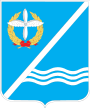 МЕСТНАЯ АДМИНИСТРАЦИЯКАЧИНСКОГО МУНИЦИПАЛЬНОГО ОКРУГАПОСТАНОВЛЕНИЕ№ 06-МАО мерах по противодействию коррупции в местной администрации Качинского муниципального округа В соответствии с Федеральным законом от 25.12.2008 № 273-ФЗ «О противодействии коррупции», Законом города Севастополя от 11.06.2014 № 30-ЗС «О противодействии коррупции в городе Севастополе», Уставом внутригородского муниципального образования города Севастополя Качинский муниципальный округ, Положением о местной администрации внутригородского муниципального образования города Севастополя Качинский муниципальный округ, утверждённого Решением Совета Качинского муниципального округа от 13.05.2015 № 14,местная администрация Качинского муниципального округаПОСТАНОВЛЯЕТ:1. Утвердить План мероприятий местной администрации Качинского муниципального округа по противодействию коррупции на 2018 год (ПРИЛОЖЕНИЕ 1).2. Обнародовать  настоящее постановление на  информационном стенде внутригородского муниципального образования города Севастополя Качинский муниципальный округ и на официальном сайте внутригородского муниципального образования города Севастополя Качинский муниципальный округ.3. Настоящее Постановление вступает в силу с момента его обнародования.4. Контроль за исполнением настоящего Постановления оставляю за собой.Приложение 1к постановлению местной администрации Качинского муниципального округаот 12.01.2018 № 06-МАПлан мероприятий Местной администрации Качинского муниципального округапо противодействию коррупциина 2018 год12 января 2018 годап. КачаГлава ВМО Качинский МО, исполняющий полномочия председателя Совета, Глава местной администрацииН.М. ГерасимМероприятияпротиводействию коррупцииСроквыполненияСроквыполненияОтветственныеисполнителиРаздел 1. Меры по нормативному правовому обеспечению противодействия коррупцииРаздел 1. Меры по нормативному правовому обеспечению противодействия коррупцииРаздел 1. Меры по нормативному правовому обеспечению противодействия коррупцииРаздел 1. Меры по нормативному правовому обеспечению противодействия коррупции1.1.Улучшение качества подготовки проектов нормативных правовых актов (далее - НПА), в том числе недопущение в них коррупционных факторовпо мере подготовки проектов и принятия НПАпо мере подготовки проектов и принятия НПАОбщий отдел местной администрации1.2. Проведение антикоррупционной экспертизы действующих нормативных правовых актов и их проектовне реже 2 раз в месяцне реже 2 раз в месяцОбщий отдел местной администрации1.3. Контроль за соответствием антикоррупционному законодательству административных регламентов предоставления государственных и муниципальных услуг, внесение изменений в административные регламенты предоставления государственных и муниципальных услугпостояннопостоянноОбщий отдел местной администрацииРаздел 2. Меры по совершенствованию муниципального управления в целях предупреждения коррупцииРаздел 2. Меры по совершенствованию муниципального управления в целях предупреждения коррупцииРаздел 2. Меры по совершенствованию муниципального управления в целях предупреждения коррупцииРаздел 2. Меры по совершенствованию муниципального управления в целях предупреждения коррупции2.1. Работа по обеспечению контроля  за выполнением принятых контрактных обязательств, прозрачности процедур закупок, преимущественному использованию механизма аукционных торгов и биржевой торговли при отчуждении муниципального имущества; совершенствование нормативной базы в данной сферепостояннопостоянноФинансово-экономический отдел, Отдел исполнения отдельных государственных полномочий2.2. Предоставление муниципальными служащими сведений о доходах, расходах, об имуществе и обязательствах имущественного характера до 30 апрелядо 30 апреляМуниципальные служащие2.2. Предоставление муниципальными служащими сведений о доходах, расходах, об имуществе и обязательствах имущественного характера до 1 апрелядо 1 апреляЛица, замещающие муниципальные должностиРаздел 3. Меры по информационному обеспечениюРаздел 3. Меры по информационному обеспечениюРаздел 3. Меры по информационному обеспечениюРаздел 3. Меры по информационному обеспечению3.1. Обеспечить обновление размещаемой информации в рубрике "Противодействие коррупции" на официальном сайтепостоянноОбщий отдел местной администрацииОбщий отдел местной администрации3.2. Размещение на официальном сайте и информационных стендах информационных материалов Прокуратуры, Департамента общественной безопасности, УМВД и прочих структурПо мере поступления информацииОбщий отдел местной администрацииОбщий отдел местной администрацииРаздел 4. Меры по кадровому и образовательному обеспечениюРаздел 4. Меры по кадровому и образовательному обеспечениюРаздел 4. Меры по кадровому и образовательному обеспечениюРаздел 4. Меры по кадровому и образовательному обеспечению4.1. Участие муниципальных служащих местной администрации в семинарах, тренингах и иных мероприятиях, направленных на формирование нетерпимого отношения к проявлениям коррупции совместно с Управлением по профилактики коррупционных правонарушений, Прокуратурой Нахимовского района города Севастополя и прочими структурамипо согласованиюГлава ВМО Качинский МО, исполняющий полномочия председателя Совета, Глава местной администрации, ответственные сотрудникиГлава ВМО Качинский МО, исполняющий полномочия председателя Совета, Глава местной администрации, ответственные сотрудники4.2. Оказание консультативной помощи муниципальным служащим по вопросам предоставления в уполномоченный орган сведений о доходах, расходах, об имуществе и обязательствах имущественного характерапо мере необходимостиПрокуратура Нахимовского района города СевастополяПрокуратура Нахимовского района города Севастополя4.3. Оказание консультативной помощи муниципальным служащим по вопросам, связанным с соблюдением ограничений, выполнением обязательств, не нарушением запретов, установленных Федеральным законом от 02 марта 2007 года 25-ФЗ «О муниципальной службе в Российской Федерации» по мере необходимостиПрокуратура Нахимовского района города СевастополяПрокуратура Нахимовского района города Севастополя4.4.Получение дополнительного профессионального образования муниципальными служащими по вопросам, касающимся профилактики коррупционных правонарушений на муниципальной службе, в том числе в сфере управления муниципальными заказами (при наличии финансирования)2018 годОбщий отдел местной администрацииОбщий отдел местной администрации4.5. Принятие мер по устранению нарушений антикоррупционного законодательства Российской Федерации, причин и условий проявлений коррупции. указанных в судебных актах, актах прокурорского реагирования, представлениях правоохранительных органовПо мере поступленияОбщий отдел местной администрацииОбщий отдел местной администрацииГлава ВМО Качинский МО, исполняющий полномочия председателя Совета,Глава местной администрацииН.М. Герасим